This Word module should be used for all taxonomic proposals. 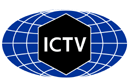 Please complete Part 1 and:either Part 3 for proposals to create new taxa or change existing taxa or Part 2 for proposals of a general nature.   Submit the completed Word module, together with the accompanying Excel module named in Part 3, to the appropriate ICTV Subcommittee Chair.The Word module explains and justifies your proposal. The Excel module is a critical document that will be used to implement the proposed taxonomic changes once they are approved and ratified. If proposals presented in the Word module are not presented accurately in the Excel module, the taxonomic changes cannot proceed.For guidance, see the notes written in blue, below, and the Help Notes in file Taxonomic_Proposals_Help_2019.Part 1: TITLE, AUTHORS, etcPart 2: NON-STANDARDTemplate for any proposal regarding ICTV procedures, rules or policy, not involving the creation of new taxonomy. Part 3: PROPOSED TAXONOMYSupporting material:Code assigned:2019.021P2019.021P2019.021PShort title: Move the genus Avenavirus into subfamily Procedovirinae, family TombusviridaeShort title: Move the genus Avenavirus into subfamily Procedovirinae, family TombusviridaeShort title: Move the genus Avenavirus into subfamily Procedovirinae, family TombusviridaeShort title: Move the genus Avenavirus into subfamily Procedovirinae, family TombusviridaeShort title: Move the genus Avenavirus into subfamily Procedovirinae, family TombusviridaeAuthor(s) and email address(es):Author(s) and email address(es):Author(s) and email address(es):Author(s) and email address(es):Author(s) and email address(es):Scheets K Scheets K kay.scheets@okstate.edukay.scheets@okstate.edukay.scheets@okstate.eduCorresponding authorCorresponding authorCorresponding authorCorresponding authorCorresponding authorKay ScheetsKay ScheetsKay ScheetsKay ScheetsKay ScheetsList the ICTV study group(s) that have seen this proposal:List the ICTV study group(s) that have seen this proposal:List the ICTV study group(s) that have seen this proposal:List the ICTV study group(s) that have seen this proposal:List the ICTV study group(s) that have seen this proposal:A list of study groups and contacts is provided at http://www.ictvonline.org/subcommittees.asp . If in doubt, contact the appropriate subcommittee chair (there are six virus subcommittees: animal DNA and retroviruses, animal ssRNA-, animal ssRNA+, fungal and protist, plant, bacterial and archaeal)A list of study groups and contacts is provided at http://www.ictvonline.org/subcommittees.asp . If in doubt, contact the appropriate subcommittee chair (there are six virus subcommittees: animal DNA and retroviruses, animal ssRNA-, animal ssRNA+, fungal and protist, plant, bacterial and archaeal)A list of study groups and contacts is provided at http://www.ictvonline.org/subcommittees.asp . If in doubt, contact the appropriate subcommittee chair (there are six virus subcommittees: animal DNA and retroviruses, animal ssRNA-, animal ssRNA+, fungal and protist, plant, bacterial and archaeal)TombusviridaeTombusviridaeICTV Study Group comments (if any) and response of the proposer:ICTV Study Group comments (if any) and response of the proposer:ICTV Study Group comments (if any) and response of the proposer:ICTV Study Group comments (if any) and response of the proposer:ICTV Study Group comments (if any) and response of the proposer:This is a correction; the taxonomic arrangement was OK’d by the EC last yearThis is a correction; the taxonomic arrangement was OK’d by the EC last yearThis is a correction; the taxonomic arrangement was OK’d by the EC last yearThis is a correction; the taxonomic arrangement was OK’d by the EC last yearThis is a correction; the taxonomic arrangement was OK’d by the EC last yearDate first submitted to ICTV: Date first submitted to ICTV: Date first submitted to ICTV: Date first submitted to ICTV:    May 28, 2019   Date of this revision (if different to above):Date of this revision (if different to above):Date of this revision (if different to above):Date of this revision (if different to above):ICTV-EC comments and response of the proposer:Text of proposal:Last year family Tombusviridae was divided into three subfamilies.  In Figure 2 in the Word part of the proposal, Oat chlorotic stunt virus, genus Avenavirus, was correctly placed within subfamily Procedovirinae, but the same genus/species was left out in the accompanying Excel spreadsheet.  This proposal supplies the spreadsheet to move it into its subfamily.Name of accompanying Excel module: 2019.021P.A.v2.Avenavirus_move.xlsxadditional material in support of this proposalPlease explain the reasons for the taxonomic changes you are proposing and provide evidence to support them. The following information should be provided, where relevant:Species demarcation criteria: Explain how new species differ from others in the genus and demonstrate that these differences meet the criteria previously established for demarcating between species. If no criteria have previously been established, and if there will now be more than one species in the genus, please state the demarcation criteria you are proposing. Higher taxa: There is no formal requirement to state demarcation criteria when proposing new genera or other higher taxa. However, a similar concept should apply in pursuit of a rational and consistent virus taxonomy. Please indicate the origin of names assigned to new taxa at genus level and above.For each new genus a type species must be designated to represent it. Please explain your choice. Supporting evidence: The use of Figures and Tables is strongly recommended (note that copying from publications will require permission from the copyright holder). For phylogenetic analysis, please provide a tree where branch length is proportional to genetic distance, generated using an appropriate algorithm (Neighbour-Joining, Maximum Likelihood, or Bayesian) and provide evidence of the reliability of the branching (e.g., by bootstrapping). Please refer to the Help Notes file (Taxonomic_Proposals_Help_2019) for more information.References: